УКРАЇНАОДЕСЬКА ОБЛАСТЬПОДІЛЬСЬКА РАЙОННА ДЕРЖАВНА АДМІНІСТРАЦІЯКомісія з питань техногенно-екологічної безпеки та надзвичайних ситуаційпр-т Шевченка, 2,  м.Подільськ, Одеська область, 66302 ,  тел./факс: (04862) 2-38-00, т.  2-14-18,  Е-mail: rda@podilsk.odessa.gov.ua, ns@podilsk.odessa.gov.ua, веб-сайт:http://podilsk-rda.odessa.gov.ua/  Код ЄДРПОУ 04057161,  Е-mail: ivanov-kotovsk@ua.fm-----------------------------------------------------------------------------------------------------------------------------------------------------------------------------------------------------------------------------------------------------------------------------------------------------------------------------------------------    ПРОТОКОЛ №   6 / 21позачергового засідання комісії з питань техногенно-екологічної безпеки та надзвичайних ситуацій райдержадміністраціївід   10 червня  2021   рокум. Подільськ, пр-т Шевченка, 2,  райдержадміністрація, каб. 21 голови РДА, 14.00-15.00,Головуючий: - голова районної державної адміністрації, голова Комісії Михайло ЛАЗАРЕНКО; Присутні:           - члени комісії, запрошені ( за окремим списком)Порядок денний: 1. Про заходи  щодо покращення  стану санітарної очистки, благоустрою  та  забезпечення санітарного та епідемічного благополуччя населення у літній період 2021 року. 2. Про стан протипожежного захисту об’єктів літнього відпочинку при закладах загальної середньої освіти (пришкільних таборів літнього відпочинку з денним перебуванням учнів). 3. Про забезпечення протипожежного захисту нового врожаю та техногенної безпеки хлібоприймальних підприємств, елеваторів, зернотоків, місць заготівлі та зберігання грубих кормів сільгосппідприємств в період жнивної компанії.4. Про заходи органів виконавчої влади та органів місцевого самоврядування Одеської області щодо забезпечення готовності до реагування на можливі надзвичайні ситуації в умовах ускладнення воєнно- політичної обстановки.1. Про заходи  щодо покращення  стану санітарної очистки, благоустрою  та забезпечення санітарного  та епідемічного благополуччя населення  у літній період  2021 року.        Слухали: інформації начальника Подільського районного управління ГУ Держпродспоживслужби в Одеській області(Овсяницький С.В., Димкова Н П.), завідувача ВП «Подільський міжрайонний відділ лабораторних досліджень ДУ «Одеський ОЛЦ МОЗ України»  (Яковленко А.В.).: Аналізуючи показники інфекційної захворюваності серед населення в Подільському районі за 2020р.  та поточний період 2021р. слід визначити, що епідемічна ситуація з гострих кишкових інфекцій  (ГКІ) стабільна.        За 2020 рік зареєстровано 33 випадки ГЕК (встановленої та невстановленої етіології), що складає 49,6 на 100 тис. населення  проти 328,8 на 100 тис. населення  в 2019р (219 випадки).        В 2020 р. захворюваність на шигельоз не реєструвалася (в 2019р. зареєстровано 1 випадок шигельозу).        В 2020 р. зареєстровано 2 випадків сальмонельозу, що складає 3,0 на 100 тис. нас.  проти 18,02 на 100 тис. населення  в 2019р (12 випадків).        За 4 міс  2021р. ситуація з ГКІ  погіршилась. Вже зареєстровано 9 випадків сальмонельозу.        Захворюваність на гепатит А в 2020 знизилась на 25 випадки (10 проти 35 в 2019 р)	. У 2021 р випадки гепатиту не реєструвались.         Проблемним питанням залишається забезпечення населення доброякісною питною водою. Всього за 2020 рік ВП «Подільським міжрайонним відділом лабораторних досліджень» ДУ «Одеський ОЛЦ МОЗ України» при плановому моніторингу  було досліджено 183 проби на санітарно-хімічні показники та 183 проби на мікробіологічні показники, із них нестандартні за санітарно-хімічними показниками – 58 проб (32%), за  мікробіологічними показниками – 54 проби (30%).          В районі водопостачання здійснюється комунальними підприємствами територіальних громад, де не на всіх  артсвердловинах  дотримується водоохоронний режим у першому поясі зони санітарної охорони, а саме: в с. М.Фонтан перший пояс взагалі не організований – огорожа відсутня, в радіусі 30 м навколо артсвердловини розташований туалет; в с. Новоселівка – на 2-х артсвердловинах огорожа наявна частково, що створює вільний доступ людей, 30 м зона першого поясу не дотримується; проект про організацію зони санітарної охорони джерела водопостачання, водозабірних споруд та уздовж магістральних водогонів не розроблений та не погоджений з Держпродспоживслужбою; не розроблена  робоча програма (графіки) виробничого контролю якості води у складі технологічного регламенту або іншого документа з описом технологічного процесу виробництва питної води; не проводиться виробничий контроль якості води у місцях водозаборів,  перед  надходженням у водопровідну мережу та у розподільній мережі.         Стан санітарного та епідемічного благополуччя населення в літній період в значній мірі обумовлюється санітарним станом територій житлової забудови. Відповідно до вимог Наказу Міністерства регіонального розвитку, будівництва та житлово-комунального господарства України від 23.03.2018 №57 «Про затвердження Порядку розроблення, погодження та затвердження схем санітарного очищення населених пунктів» схеми санітарного очищення підлягають погодженню з територіальними органами Держпродспоживслужби. На виконання протокольного рішення комісії з питань техногенно-екологічної безпеки та надзвичайних ситуацій Одеської облдержадміністрації № 9 від 04.06.2021р. «І. Про забезпечення санітарного та епідемічного благополуччя населення у літній період 2021 року.», за результатами доповідей та з урахуванням їх обговорення, керуючись Законами України «Про основні принципи та вимоги до безпечності та якості харчових продуктів», «Про забезпечення санітарного та епідемічного благополуччя населення» та «Про захист населення від інфекційних хвороб», з метою забезпечення належного санітарного та епідемічного благополуччя населення у літній період 2021 року, Комісія ВИРІШИЛА:Сільським, селищним, міським головам (виконавчим органам територіальних громад) з залученням та спільно з місцевими структурними підрозділами ГУ Держпродспоживслужби в Одеській області на території району, місцевими структурними підрозділами лабораторних досліджень ДУ «Одеській ОЛЦ МОЗ України» на території району, Керівникам  підприємств, закладів, що мають на балансі джерела водопостачання, які надають послуги з водопостачання:Вжити заходи, в частині що стосується, щодо виконання регіональної програми «Питна вода Одещини» на 2021-2024 роки, затвердженої рішенням Одеської обласної ради від 16.04.2021 № 141-VІІІ  .Протягом 2021-2024 роківПривести об’єкти водопостачання  у відповідність до вимог санітарного законодавства (дотримання зон санітарної охорони, проведення профілактичної дезінфекції ємностей та мереж, виробничого контролю показників безпеки та якості питної води, створення не знижувального запасу деззасобів, проведення тампонажу недіючих та герметизації гирл діючих свердловин і оглядових колодязів).НевідкладноЗабезпечити виконання Рішення ради національної безпеки і оборони України від 13.03.2020 року «Про невідкладні заходи щодо забезпечення національної безпеки в умовах спалаху гострої респіраторної хвороби COVID-19, спричиненої коронавірусом SARS-CoV-2», введеного в дію Указом Президента України від 13 березня 2020 року №87/2020, у частині проведення комісійних перевірок об’єктів централізованого, децентралізованого водопостачання та водовідведення.                                                                                                НевідкладноПродовжити роботи по розробленню, узгодженню та затвердженню в установленому порядку схеми санітарної очистки територіальних громад.До 30.12.2021З метою недопущення забруднення відкритих та підземних джерел питного водопостачання населення району спільно з залученням представників структур екології та природних ресурсів здійснити перевірку місць зберігання заборонених або непридатних для подальшого використання хімічних засобів захисту рослин та забезпечити їх надійне зберігання.До 30.06.20211.6. Вжити необхідних заходів щодо забезпечення санітарного та епідемічного благополуччя населення, приділивши особливу увагу об’єктам підвищеного епідризику (джерела та водопроводи централізованого господарсько-питного водопостачання населення, дитячі та шкільні заклади, місця відпочинку населення, підприємства харчового, ресторанного господарства, торгівлі, об’єкти поводження з побутовими відходами, тощо).1.7. Активізувати роботу щодо забезпечення прибирання несанкціонованих місць- звалищ твердих побутових відходів                                                                                 Термін – до 06.07.2021р. та постійно.Місцевим структурним підрозділам ГУ Держпродспоживслужби в Одеській області на території району:  Забезпечити здійснення державного нагляду (контролю) за дотриманням органами влади, суб’єктами господарювання всіх форм власності вимог санітарного законодавства в процесі їх діяльності.Постійно Аналізувати виконання заходів щодо запобігання  епідемічним ускладненням серед населення у літній період в Подільському  районі, узагальнити результати та інформувати Комісію з питань ТЕБ та НС РДА.До 06.10.2021р. Спільно з місцевими структурними підрозділами лабораторних досліджень ДУ «Одеській ОЛЦ МОЗ України» на території району проводити систематичний  моніторинг  за  інфекційною захворюваністю,  аналіз епідемічної і санітарно-гігієнічної ситуації з урахуванням сезонних особливостей, результати лабораторних та інструментальних досліджень  доводити  до відома місцевих органів влади з конкретними пропозиціями щодо попередження епідемічних ускладнень.  Постійно.3. Начальнику  Подільського РУП ГУ НП  в Одеській області (Ноздратенко О.М.):  Вжити дієвих заходів спільно з посадовими особами територіальних громад  щодо припинення торгівлі харчовими продуктами в несанкціонованих місцях та ліквідації стихійної торгівлі.Постійно.4. Про проведену роботу інформувати Комісію райдержадміністрації через відділ з питань цивільного захисту, оборонної роботи та взаємодії з правоохоронними органами райдержадміністрації (Іванова С.В. за т.ф.2-38-00, 095-8451704, або на електронну адресу: ns@podilsk.odessa.gov.ua,  rda@podilsk.odessa.gov.ua, ivanov-kotovsk@ua.fm) до 12.07.2021р. та до 10.12.2021р.5. Контроль за виконанням рішення покласти на заступника голови комісії – заступника голови районної державної адміністрації.2. Про стан протипожежного захисту об’єктів літнього відпочинку при закладах загальної середньої освіти (пришкільних таборів літнього відпочинку з денним перебуванням учнів). Слухали: інформації: заступника начальника Подільського МРВ ГУ ДСНС в Одеській області (І.С. Ауєльбаєв): Зазначив, що на стан пожежної безпеки об’єктів відпочинку впливає проведення профілактичної роботи керівниками оздоровчих об’єктів щодо доведення протипожежних вимог. Проводилися перевірки з питань дотримання вимог протипожежного стану шкільних та дошкільних закладів в ході яких перевірялися готовність до дій персоналу та учнів при надзвичайних ситуаціях.  Виступили: Вострікова Л.А. - начальник відділу освіти Куяльницької сільської ради: довела до присутніх інформацію про стан протипожежного захисту пришкільних таборів літнього відпочинку і оздоровлення загальноосвітніх навчальних закладів району та про обстеження в них  санітарно-гігієничних умов. Своєчасно проводяться  інструктажі  з пожежної безпеки з усіма учасниками навчально-виховного процесу.  В класних кімнатах  вивішені інструкції з правил пожежної безпеки , таблички з прізвищем відповідальних  осіб за пожежну безпеку  та номерами телефонів виклику пожежної команди.  Обладнані місця знаходження сторожів , розроблені схеми маршрутів руху обходу території під час нічного чергування. Постійно ведеться роз’яснювальна робота серед учасників освітнього процесу, щодо запобіганню виникненню пожеж, небезпеки необережного поводження з вогнем, використання саморобних електроустановок.  Здійснюється нагляд за своєчасним очищенням  приміщень, території, горищ, підвалів від легкозаймистих матеріалів. Категорично заборонено спалювання сміття біля будівель. Постійно тримаються вільними дороги, проїзди та під’їзди до будівель а також доступи до пожежного інвентарю та обладнання. З території закладів  вилучаються в спеціально відведені місця відходи пальних матеріалів, суха трава та сухостій.  Заклади  повністю укомплектовані первинними засобами пожежогасіння згідно норми. Згідно термінів проводиться технічне обслуговування вогнегасників. Протипожежні щити укомплектовані необхідним інвентарем.На виконання протокольного рішення комісії з питань техногенно-екологічної безпеки та надзвичайних ситуацій Одеської облдержадміністрації № 9 від 04.06.2021р. «ІІ. Про стан протипожежного захисту об’єктів літнього відпочинку.», за результатами доповідей та з урахуванням їх обговорення, з метою забезпечення протипожежного захисту пришкільних таборів літнього відпочинку з денним перебуванням учнів (літніх таборів закладів загальної середньої освіти), за результатами доповідей та з урахуванням їх обговорення, КомісіяВИРІШИЛА:Сільським, селищним, міським головам (виконавчим органам територіальних громад):Звернутись до керівників (власників) об’єктів відпочинку щодо:вжиття невідкладних заходів щодо попередження виникнення пожеж 1 надзвичайних ситуацій та загибелі людей на них, а також виконання в повному обсязі запропонованих приписами заходів протипожежного захисту.До 15.06.2021необхідності проведення інструктажів з персоналом та відпочиваючими щодо дотримання правил пожежної безпеки і відпрацювання порядку дій у разі виникнення небезпечних подій (пожеж).До 23.06.2021- встановлення постійного контролю за дотриманням вимог правил пожежної та техногенної безпеки.До 28.09.2021Місцевим структурним підрозділам ГУ ДСНС України в Одеській області:здійснювати контроль за протипожежним станом об’єктів літнього відпочинку та оздоровлення громадян.Постійно3. Відділам освіти сільських, селищних, міських рад  рекомендувати:   Здійснювати контроль та доведення до відома керівників закладів загальної середньої освіти,  пришкільних літніх таборів при закладах загальної середньої освіти про дотримання вимог норм та правил у сфері пожежної та техногенної безпеки. Постійно4. Керівникам закладів загальної середньої освіти,  пришкільних таборів літнього відпочинку з денним перебуванням учнів Постійно:4.1. Здійснювати контроль Вжити заходи щодо створення(влаштування) умов для вільного проїзду пожежними автомобілями до водойм (колодязів) інших джерел пристосованих для забору води.4.2. Проведення профілактичних оглядів та технічне обслуговування електрообладнання,  електромереж, первинних засобів пожежогасіння, своєчасно усувати порушення, які можуть призвести до пожежі.4.3. Зі складом пришкільних таборів літнього відпочинку з денним перебуванням учнів  обов’язково проводити інструктажі щодо дотримання правил пожежної безпеки в приміщеннях та на території.5. Контроль за виконанням рішення покласти на заступника голови Комісії  - начальника Подільського МРВ Головного управління ДСНС України в Одеській області. 3. Про забезпечення протипожежного захисту нового врожаю та техногенної безпеки хлібоприймальних підприємств, елеваторів, зернотоків, місць заготівлі та зберігання грубих кормів сільгосппідприємств в період жнивної компанії.Слухали:   начальника Подільського міськрайонного відділу Головного управління ДСНС України в Одеській області Добрянського С.Ф. :     затвердженим Комплексним планом дій Подільської районної державної адміністрації щодо забезпечення  протипожежного  захисту населених пунктів, природних та штучних екосистем (лісових масивів, сільгоспугідь) у весняно-літній пожежонебезпечний період 2021 року визначені заходи, терміни виконання, відповідальні виконавці – структурні підрозділи територіальних органів виконавчої влади, місцевих органів влади, органів місцевого самоврядування, підприємств та організацій (ДП «Подільське лісове господарство», ТОВ «Березівкаагрошляхбуд»,  Подільська дистанція захисних  лісонасаджень Регіональної філії «Одеська залізниця» та суб’єкти господарювання).     Пропоную проведення наступних заходів:     - провести аналіз стану захисту врожаю від пожеж за минулий рік та розробити заходи з охорони врожаю від пожеж на 2021 рік на підприємствах сільгоспвиробників;    - вжити заходи щодо попередження пожеж від електромереж, які проходять через хлібні масиви сільгосптоваровиробників;     - керівникам підприємств організувати вивчення Правил пожежної безпеки у період збирання врожаю, провести інструктажі, перевірити знання з правил пожежної безпеки та провести семінари з зазначеного питання;     - переглянути та доповнити склад добровільних пожежних дружин, де вони відсутні – створити та відновити посади начальників пожежної сторожової  охорони;      - керівникам сільськогосподарських підприємств привести до належного технічного стану пожежних автомобілів, мотопомп, пристосованої техніки для пожежегасіння та зернозбиральної техніки;      - керівникам організувати в підприємствах, на період жнив, цілодобове чергування членів пожежних дружин, забезпечити їх телефонним зв’язком;       - заборонити використання пожежних автомобілів не за призначенням;      - організувати цілодобову охорону хлібних масивів, зернових токів та зерноскладів;      - заборонити роботу на хлібних масивах комбайнів, тракторів, автомобілів не забезпечених іскрогасниками та пожежним інвентарем;      - розробити план залучення щодо сил та засобів для гасіння  пожеж;      - на автошляхах, що проходять через хлібні масиви, встановити щити з написами про заборону куріння, користування відкритим вогнем, проїзду автомобілів, тракторів без іскрогасників;      - хлібні поля розбити на ділянки не більше , між ними зробити прокоси шириною не менше , уздовж прокосів проорати смуги не менше ;      - обкосити хлібні поля в місцях прилягання їх до лісових масивів, лісосмуг, автошляхів, залізниці, уздовж обкосів проорати смуги шириною не менше ;      - закріпити за хлібними масивами, на яких проводиться збирання врожаю, трактор з плугом та пристосовану для пожежегасіння техніку;      - скирти соломи розташувати на відстані не ближче  від доріг,  до лінії електромереж, 50м до будинків та споруд. Площа основи скирти не повинна бути більше , відстань між ними не менше 20м;         - заборонити спалювання стерні, пожнивних залишків, а також сухої трави уздовж доріг та розведення вогнищ на полях, під електромережами.    ВИСТУПИЛИ: Начальник відділу з питань агропромислового комплексу та земельних відносин Куяльницької сільської ради Бузовська Т.М.,  головний спеціаліст відділу з питань цивільного захисту райдержадміністрації Іванов С.В.. На виконання розпорядження голови райдержадміністрації від 04.06.2021 № 130/21 «Про посилення протипожежного захисту під час збирання, зберігання врожаю і заготівлі грубих кормів у 2021 році», з метою забезпечення  протипожежного  захисту  природних  екосистем, сільгоспугідь, лісових масивів, попередження виникнення пожеж під час збирання, зберігання та переробки врожаю у пожежонебезпечний період 2021 року, за результатами доповіді, виступів та з урахуванням їх обговорення, Комісія  ВИРІШИЛА:         1. Виконавчим органам сільських, селищних, міських рад, рекомендувати:     1.1. До 18.06.2021  довести до  керівників сільськогосподарських підприємств провести комплекс організаційно-технічних заходів щодо забезпечення їх протипожежної безпеки протипожежного захисту місць збирання, переробки і зберігання врожаю 2021 року: 1.1.1.  На період збирання врожаю створити та привести у належний стан пристосовану для цілей пожежогасіння техніку та особовий склад на неї : провести ремонт техніки пристосованої для гасіння пожеж, забезпечивши її пально-мастильними матеріалами, засобами зв’язку та утворенням запасів води для пожежогасіння;1.1.2. Доукомплектувати у повному обсязі первинними засобами пожежогасіння сільськогосподарську техніку, яка працюватиме під час жнив на токах і зерноскладах;1.1.3. Забезпечити влаштування на зерноскладах і токах блискавковідводів;1.1.4. Провести обкоси  зернових культур на польових масивах і оборати межі хлібних полів, які межують з автодорогами, лісами та залізничними коліями.    1.2. Забезпечити виконання вимог чинного законодавства з питань дотримання пожежної безпеки  щодо недопущення самовільного випалювання населенням та сільгоспвиробниками рослинності або її залишків на підпорядкованої адміністративної території.1.3. Постійно вести роз’яснювальну роботу з мешканцями та керівниками місцевих сільськогосподарських підприємств щодо недопущення спалювання стерні на полях після проведення жнив.1.4. Визначити та забезпечити безперешкодний під’їзд до місць для забору води пожежними автомобілями Державних пожежно-рятувальних частин 4 ДПРЗ ГУ ДСНС в Одеській області на території територіальних громад;         2. Структурним підрозділам сільських, селищних, міських рад з питань агропромислового комплексу та земельних відносин, екології та природних ресурсів спільно з Місцевими структурними підрозділами ГУ ДСНС України в Одеській області організувати проведення профілактично-організаційних заходів серед представників сільськогосподарських підприємств щодо попередження виникнення пожеж під час збирання, зберігання, переробки врожаю:   2.1. Проаналізувати стан пожежної безпеки зернопереробних та зернозаготівельних підприємств, сприяти керівникам хлібоприймальних підприємств, елеваторів, зернотоків, сільгосппідприємств, об’єктів заготівлі та зберігання грубих кормів щодо виконання ними вимог пожежної безпеки, розроблення і вжиття ними додаткових заходів щодо покращання їх протипожежного захисту, у тому числі щодо їх протипожежного водопостачання.    2.2.  Провести роботу з керівниками сільськогосподарських організацій та підприємств щодо вжиття невідкладних заходів з попередження виникнення пожеж під час збирання, переробки та зберігання врожаю, а також виконання в повному обсязі заходів, запропонованих приписами минулих років Подільського міськрайонного відділу Головного управління ДСНС України в Одеській області, зокрема, першочергово привести у належний технічний стан електрогосподарство, блискавкозахист, первинні засоби пожежогасіння та джерела протипожежного водопостачання. 2.3. Уточнити перелік техніки, яку можливо задіяти для підвезення води, в разі необхідності заздалегідь відпрацювати алгоритм дій під час виникнення надзвичайних ситуацій.  2.4. Взяти на контроль та організувати роботу з керівниками агропромислових підприємств, фермерських господарств, населенням району щодо проведення переорювання  сільськогосподарських угідь, які прилягають до лісових масивів та недопущення  випалювання  стерні  і  пожнивних  залишків  на  полях після проведення жнив (збору урожаю).  2.5. Вжити заходів щодо неухильного дотримання керівниками агропромислових, зернопереробних, зернозаготівельних підприємств та фермерських господарств району вимог Правил улаштування електроустановок та пожежної безпеки в цілому.2.6. Спільно з посадовими особами ДП лісових господарств на території територіальних громад, редакціями місцевих газет: забезпечити висвітлення питання щодо захисту екосистем  від пожеж, запобігання виникнення пожеж в охоронних зонах повітряних ліній електропередач, заборони спалювання опалого листя, сухої трави на сільгоспугіддях та у населених пунктах без дозволу органів державного контролю у галузі охорони навколишнього природного середовища.3. Керівникам агропромислових, зернозаготівельних, зернопереробних підприємств та фермерських господарств району, рекомендувати:     3.1. Терміново забезпечити підприємства та господарства первинними засобами пожежогасіння згідно з визначеними нормами.     3.2. Виконати заходи щодо утримання в технічно справному стані пристосованої для гасіння пожеж техніки та забезпечення її відповідним обладнанням.     3.3. Вжити заходів щодо приведення електромереж та електрообладнання у відповідність до вимог Правил улаштування електроустановок.     3.4.  Виконати в повному обсязі заходи, запропоновані приписами минулих років Подільського міськрайонного відділу Головного управління ДСНС України в Одеській області, про що поінформувати Подільський міськрайонний відділ Головного управління ДСНС України в Одеській області. 3.5. Забезпечити проведення інструктажів з питань пожежної безпеки та навчання за програмою пожежно-технічного мінімуму з працівниками, які будуть задіяні у збиральній кампанії.     3.6.  Вжити дієвих заходів щодо недопущення застосування на жнивах не облікованої та непідготовленої у протипожежному відношенні сільськогосподарської техніки.     3.7. Поля, на яких буде проводитися збирання зернових, забезпечити тракторами, обладнаними плугами, для проорювання захисних смуг у випадку пожежі.3.8. Забезпечити  недопущення  випалювання  стерні  і  пожнивних  залишків  на  полях,  спалювання  сухої  рослинності;3.9. Провести оборювання сільськогосподарських угідь, які прилягають до лісових масивів.         4. Місцевим структурним підрозділам ГУ ДСНС України в Одеській області:, рекомендувати:     4.1. Вести постійний та посилити контроль за протипожежним станом об’єктів агропромислового комплексу району, вживати адміністративних заходів до керівників, які не забезпечують виконання протипожежних заходів відповідно до вимог законодавчих актів з пожежної безпеки.     4.2. Провести огляд місць збирання, переробки і зберігання продукції нового врожаю та грубих кормів, за результатами яких вживати відповідних заходів реагування.     4.3. Здійснити огляд систем протипожежного захисту сільськогосподарських підприємств та стану зовнішнього протипожежного водопостачання, у разі виявлення порушень інформувати балансоутримувача.     4.5. Забезпечити готовність та оперативне залучення сил місцевих ДПРЧ 4 ДПРЗ Головного управління ДСНС України в Одеській області на території територіальних громад до гасіння пожеж при загрозі їх масового розповсюдження.5. Подільському РУП поліції ГУ НП в Одеській області (Ноздратенко О.М.): зобов’язати патрульні екіпажі у разі виявлення загорянь (пожеж) на сільськогосподарських угіддях, оперативно надавати інформацію з цього випадку  місцевим ДПРЧ 4 ДПРЗ Головного управління ДСНС України в Одеській області на території територіальних громад.6. Посадовим особам ДП лісових господарств на території територіальних громад спільно з Місцевими структурними підрозділами ГУ ДСНС України в Одеській області на території територіальних громад, Подільським РУП ГУ НП в Одеській області (Ноздратенко О.М.) на період високої та надзвичайно високої пожежної небезпеки вжити комплексних заходів щодо дотримання правил пожежної безпеки в лісах у літній пожежонебезпечний період:   6.1. Забезпечити контроль за виконанням заборони самовільного випалювання в пожежонебезпечний період сухої рослинності або її залишківна земельних ділянках, що межують з лісовими насадженнями, а також вогневу очистку у смугах відводу автомобільних доріг,  залізниці.   6.2. Виготовити та встановити обмежувальні засоби проїзду з попереджуючими написами, відповідні інформаційні щити та попереджувальні знаки про заборону розведення вогнищ у лісових масивах, лісосмугах на підпорядкованих територіях.    6.3. На період високої та надзвичайно високої пожежної небезпеки забезпечити тимчасове обмеження або заборону на відвідування населенням лісових масивів, в’їзду до них транспортних засобів,  організувати патрулювання пожежонебезпечних ділянок територій лісового фонду.7. Всім визначеним у рішенні на території району виконавчим органам сільських, селищних, міських рад, місцевим структурним підрозділам центральних органів виконавчої влади про проведену роботу надати інформацію до 20 липня 2021 року через відділ з питань цивільного захисту, оборонної роботи та взаємодії з правоохоронними органами райдержадміністрації на електронну адресу: ns@podilsk.odessa.gov.ua,  rda@podilsk.odessa.gov.ua,    8. Контроль за виконанням рішення комісії покласти на  заступника голови Комісії – начальника Подільського МРВ Головного управління ДСНС України в Одеській області (Добрянський С.Ф.).4. Про заходи органів виконавчої влади та органів місцевого самоврядування Одеської області щодо забезпечення готовності до реагування на можливі надзвичайні ситуації в умовах ускладнення воєнно- політичної обстановки.На виконання протокольного рішення комісії з питань техногенно-екологічної безпеки та надзвичайних ситуацій Одеської облдержадміністрації № 9 від 04.06.2021р. «ІІІ. Про заходи органів виконавчої влади та органів місцевого самоврядування Одеської області щодо забезпечення готовності до реагування на можливі надзвичайні ситуації в умовах ускладнення воєнно- політичної обстановки.», за результатами доповіді та з урахуванням обговорення, КомісіяВИРІШИЛА:Затвердити План заходів щодо забезпечення готовності до реагування на можливі надзвичайні ситуації в умовах ускладнення воєнно-політичної обстановки (додається).Сільським, селищним, міським головам рекомендувати:Провести позачергові засідання місцевих комісій з питань техногенно-екологічної безпеки та надзвичайних ситуацій із визначенням завдань органам місцевого самоврядування, підприємствам, установам та організаціям щодо готовності до реагування на виникнення можливих надзвичайних ситуацій в умовах ускладнення воєнно-політичної обстановки.Невідкладно Забезпечити виконання плану заходів щодо готовності до реагування на можливі надзвичайні ситуації в умовах ускладнення воєнно-політичної обстановки.Згідно плану заходівПро виконання заходів протокольного рішення поінформувати Комісію райдержадміністрації через відділ з питань цивільного захисту, оборонної роботи та взаємодії з правоохоронними органами райдержадміністрації на електронну адресу: ns@podilsk.odessa.gov.ua або svivanov@odessa.gov.ua,  astanishevskyi@odessa.gov.ua rda@podilsk.odessa.gov.ua  Голова Подільської районної державної адміністрації, голова комісії		        Михайло ЛАЗАРЕНКО      Секретар комісії	                                                                                       Сергій ІВАНОВ                          Затверджено	рішення комісії з питань техногенно-екологічної безпеки	та надзвичайних ситуацій райдержадміністрації 	від __ _________ 2021  року № __	ПЛАН ЗАХОДІВщодо забезпечення готовності до реагування на можливі надзвичайні ситуації в умовах ускладнення воєнно-політичної обстановки (згідно вимог розділу II протоколу від 14.05.2021 № 30 позачергового засідання Державної комісії з питань техногенно-екологічної безпеки та надзвичайних ситуацій та виконання протокольного рішення комісії з питань ТЕБ та НС Одеської облдержадміністрації № 9 від 04.06.2021р. пункту ІІІ.)№ з/пНайменування заходівТермінвиконанняВідмітка про виконанняПримітка1.Здійснити уточнення планів цивільного захисту на особливий період, коригування заходів щодо приведення у вищі ступені готовності до дій за призначенням органів управління та сил цивільною захисту та місцевих ланок територіальної підсистеми єдиної державної системи цивільного захисту Одеської області, провести з ними штабні тренування щодо дій в умовах особливого періоду.До05.07.20212.Здійснити уточнення порядку оповіщення органів управління, суб’єктів господарювання та населення про загрозу або виникнення надзвичайних ситуацій, у тому числі у формі, доступній до осіб з вадами зору та слуху, а також тексти звернень до населення, які повинні передаватися через мережі радіомовлення і телебачення в разі загрози або виникнення надзвичайних ситуацій.До25.06.20213.Провести перевірку готовності територіальної та місцевих систем централізованого оповіщення, спеціальних, локальних та об’єктових систем оповіщення з практичним запуском сигнально-гучномовних пристроїв (сирен) та доведенням до населення навчальної інформації у сфері цивільного захисту через засоби масової інформації із завчасним (за 2-3 дні) попередженням населення про проведення зазначеної перевірки.До26.06.20214.Забезпечити виконання заходів, передбачених Планом основних заходів цивільного захисту на 2021 рік, затвердженим розпорядженням голови Одеської обласної державної адміністрації від 10.02.2021 № 117/од-2021 з урахуванням обмежувальних протиепідемічних заходів з метою запобігання поширенню на території України гострої респіраторної хвороби СОVID-19 спричиненої коронавірусом SARS-CoV-2.Відповіднодовизначенихстроків5.Провести позачергові засідання місцевих комісій з питань техногенно-екологічної безпеки та надзвичайних ситуацій та уточнити завдання місцевим органам виконавчої влади, органам місцевого самоврядування, підприємствам (установам та організаціям) щодо забезпечення готовності до реагування на можливі надзвичайні ситуації в умовах ускладнення воєнно-політичної обстановки.До25.06.20216.Здійснити уточнення складу органів з евакуації, планів евакуації в разі виникнення надзвичайних ситуацій природного та техногенного характеру, а також документів, визначених планом цивільного захисту на особливий період щодо евакуації населення з районів можливих бойових дій (збройних конфліктів) і планів приймання та розміщення евакуйованого населення у безпечних районах.До30.06.20217.Провести практичні заняття га тренування з особовим складом органів з евакуації.До 30.06,20218.Провести позапланові огляди захисних споруд цивільного захисту та інших споруд, призначених для укриття населення (персоналу, працівників). На підставі виконаної роботи визначити конкретні заходи щодо їх приведення у готовність, насамперед для захисту населення від застосування звичайних засобів ураження, а також щодо забезпечення доступності для осіб з інвалідністю та інших маломобільних груп населення.До30.06.20219.Створити запаси матеріалів, обладнання, інструменту та медичних засобів, необхідних для приведення у готовність та укомплектування захисних та інших споруд, призначених для укриття всіх категорій населення. Скласти переліки суб'єктів господарювання, техніки та обладнання, що будуть задіяні до проведення відповідної роботи.До05.07.202110.Оновити, а у разі відсутності встановити покажчики руху та таблички біля входів до захисних та інших споруд, призначених для укриття населення.До05.07.202111.Провести коригування персонального складу, а в разі необхідності створити формування (призначити відповідальних осіб) з обслуговування фонду захисних споруд, провести з ними тренування щодо порядку дій із приведення об'єктів такого фонду у готовність до прийняття населення (персоналу, працівників) на випадок виникнення надзвичайних ситуацій із практичним відпрацюванням заходів, пов'язаних із підготовкою таких споруд до заповнення.До12.07.202112.Привести в готовність захисні та інші споруди державної та комунальної форми власності, призначених для укриття персоналу, при наявності, найбільш важливих для економіки та безпеки держави суб'єктів господарювання, закладів охорони здоров’я, об'єктів критичної інфраструктури, суб’єктів господарювання, що забезпечують життєдіяльність зазначених об'єктів і населених пунктів.До09.07.2021ІЗ.При наявності на території територіальних громад хімічно небезпечних об'єктів організувати та провести спільно із суб'єктами господарювання додаткових заходів на відповідних об'єктах щодо мінімізації розповсюдження небезпечних хімічних речовин (далі НХР) у випадку руйнування зазначених об’єктів, зокрема інженерно-технічних заходів щодо обмеження розповсюдження НХР (обвалування ємностей із НХР, приведення в готовність аварійних збірних ємностей, пристроїв для локалізації розповсюдження НXР тощо), накопичення засобів нейтралізації НХР.До05.07.202114.Забезпечити перевірку готовності мережі спостережень щодо оцінки радіаційної та хімічної обстановки в разі загрози виникнення та виникнення надзвичайних ситуацій, пов'язаних із викидом радіоактивних га небезпечних хімічних речовин, у мирний час та особливий період.До30.06.202115.Вжити заходи до завчасного створення запасів засобів радіаційного та хімічного захисту на випадок загрози застосування зброї масового ураження проти України в умовах воєнного стану, а також на випадок виникнення надзвичайних ситуацій, при наявності на території територіальних громад радіаційно та хімічно  небезпечних об'єктів господарювання, в умовах мирного стану для забезпечення населення та працівників формувань і спеціалізованих служб цивільного захисту.До09.07.202116.Практично відпрацювати порядок видачі населенню та працівникам формувань і спеціалізованих служб цивільного захисту засобів радіаційного та хімічного захисту.До 05.07.202117.Провести обстеження місцькомпактного поселення внутрішньо переміщених осіб, при їх наявності,   на предмет забезпечення їх належними житлово-побутовими умовами, здійснити підтвердження їх кількості та запланувати нові місця, придатні для тимчасового розміщення постраждалого населення.До09.07.202118.Відпрацювати алгоритм дій га визначити конкретні заходи у разі виникнення масової внутрішньої міграції населення у зв'язку з посиленням загрози виникнення збройного конфлікту та можливого збільшення числа внутрішньо переміщених осіб.До30.07.202119.Опрацювати питання щодо формування додаткового резерву приміщень для приймання евакуйованого населення, зокрема дітей та осіб з інвалідністю, а також стосовно їх життєзабезпечення в місцях тимчасового розміщення.До09.07.202120.Здійснити додаткові заходи щодо забезпечення сталого функціонування об'єктів життєзабезпечення населення, передбачити здійснення аварійного водопостачання в населених пунктах.До30.06.202121.Вжити заходи щодо забезпечення резерву лікарських засобів та виробів медичного призначення, іншого матеріально-технічного забезпечення.До05.07.202122.Через засоби масової інформації забезпечити систематичне інформування населення з питань дій у разі загрози або виникнення надзвичайних ситуацій, поводження із вибухонебезпечними предметами.Постійно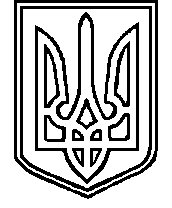 